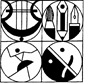             Rada školy pri Základnej umeleckej škole Ladislava Stančeka v Prievidzi971 01 Prievidza, Rastislavova ulica č. 745/13 SPRÁVA O ČINNOSTI    Rady školy pri ZUŠ Ladislava Stančeka Prievidza za rok 2023  Rada školy je zriadená podľa § 24 zákona č. 596/2003 Z.z. a Vyhlášky č. 291/2004 Z. z., s pôsobnosťou v rámci ZUŠ Ladislava Stančeka v Prievidzi.     Rada školy je iniciatívnym a poradným samosprávnym orgánom, ktorý vyjadruje a presadzuje verejné záujmy a záujmy žiakov, rodičov, pedagogických zamestnancov a ostatných zamestnancov školy v oblasti výchovy a vzdelávania. Plní tiež funkciu verejnej kontroly práce vedúcich zamestnancov školy z pohľadu školskej problematiky.Rada školy pri ZUŠ Ladislava Stančeka v Prievidzi (ďalej len RŠ ) pracovala v roku 2023  v zložení : Helena Dadíková – predsedníčka (z radov poslancov MsZ) , Branislav Daubner (za RZ), Mgr. Peter Krško – podpredseda (za pedagogických zamestnancov), Katarína Čičmancová ( z radov poslancov), Ing. Jana Mihálová (za nepedagogických zamestnancov, zapisovateľka),  Mgr. Beáta Révayová (za zriaďovateľa), Ing. Monika Fialková (za rodičov), Mgr. Lucia Vrtelová (za pedagogických zamestnancov),  MgA. Martina Polievková, ArtD. (z radov poslancov), Ing. Roman Veselý (za rodičov), Ing. Ľubomír Wäldl (za rodičov).                                                                                  RŠ mala v priebehu roka štyri zasadnutia z toho jedno vo veci výberového konania na funkciu riaditeľa ZUŠ LS na funkčné obdobie 2023 – 2028.zasadnutie RŠ ZUŠ LS v roku 2023 sa konalo 7. marca 2023 Predsedníčka RŠ vykonala kontrolu plnenia uznesení RŠ, pričom konštatovala, že stále sa nedarí vyriešiť problém rozšírenia parkovacích plôch na Rastislavovej ul. (posunutím zákazovej značky), nepodarilo sa zabezpečiť prostredníctvom TSMPD, s.r.o., výsadbu drevín na realizáciu živého plotu od hlavnej cesty pri pavilóne „A“. Rovnako v riešení je stále  príprava  projektu galérie pre potreby ZUŠ a mesta Prievidza vrátane požiadavky financovania tohto zámeru.  Dlhodobý problém, ktorý je v záujme ochrany zdravia a života žiakov ZUŠ LS, je potreba   riešenia  vybudovania   prechodu pre chodcov v mieste medzi hlavnou budovou ZUŠ LS a vstupom do nádvoria  pavilónu „A“ na Rastislavovej ul., v ktorom sa nachádzajú triedy VO a LDO.V súvislosti s požiadavkou na riešenie prechodu pre chodcov boli už  v rozpočte mesta  plánované finančné prostriedky na rok 2018 na riešenie prechodu pre chodcov na Rastislavovej ul.  Predsedníčka RŠ sa  informovala  v júni 2018  na odbore výstavby o realizácii,   bola informovaná, že akcia je pripravovaná, ale  stále nie je požiadavka realizovaná, v rozpočte mesta bola  požiadavka zohľadnená v kapitálových výdavkoch vo výške viac ako 24. tis. €  Požiadavka je v riešení od januára 2015,v roku 2017 bol predseda ZRŠ B. Daubner na MsZ, na požiadanie PM nevystúpil v čase diskusie pre obyvateľov, PM prisľúbila, že požiadavka bude realizovaná.Zriaďovateľ – mesto Prievidza – vyriešil opravu strechy na budove ZUŠ a výmenu okien v pavilóne „A“. ZUŠ LS riešila čiastkovú opravu  strechy pavilónu „A“ ( SMMP ) oprava rín a utesnenia prasklín okolo odvetrania strechy. Krytina strechy je podľa hodnotenia pracovníkov SMMP v dobrom stave. Rovnako bola vykonaná oprava prasklín na krytine strechy hlavnej budovy – svojpomocne. Rekonštrukcia strechy na hlavnej budove,  ktorá  bola  v návrhu rozpočtu na rok 2023, bola realizovaná.   RŠ ďalej žiadala v rozpočte na rok 2020 zohľadniť požiadavku na vypracovanie štúdie na úpravu areálu pri pavilóne „A“, čo je stále v sledovaní.V sledovaní zostáva aj  preverenie možnosti vypracovania  architektonickej štúdie átria pri pavilóne „A“  a možnosti získania mimorozpočtových finančných prostriedkov, ktoré sleduje  s Mgr. I. Benca – vedúci  referátu pre projekty a investície MsÚ.Riaditeľ ZUŠ  Mgr. art. Bakyta informoval   o výsledkoch žiakov k I. polroku školského roku 2022/2023.   Počty klasifikovaných žiakov v jednotlivých odboroch:vo výtvarnom odbore = 254 žiakovv tanečnom odbore = 6 žiakovv hudobnom odbore = 430 žiakovv literárno –dramatickom odbore = 56v audiovizuálnom odbore = 1Spolu = 747 žiakovKu 1. polroku 2022/203 mala  škola 856 žiakov, z toho 109 žiakov  v prípravnom štúdiu. Mgr. B. Révayová upozornila na nízky počet žiakov v tanečnom odbore, ZUŠ LS tento problém eviduje, snaží sa o zlepšenie v tomto smere, ale veľmi silná konkurencia súkromných tanečných škôl to značne sťažuje.  Uviedla však, že skupinové školné v ZUŠ LS a poplatok CVČ je v rovnakej výške, preto by bolo treba porozmýšľať, či by nebolo možné, aby   deti z CVČ prešli do ZUŠ a tým by boli financované aj v rámci podielových daní od štátu. Bolo by vhodné uvažovať o spolupráci ZUŠ LS s CVČ. Túto možnosť však CVČ nevyužilo.K  VZN o poplatkoch riaditeľ informoval RŠ, že pripravil nový návrh poplatkov v ZUŠ LS, ktorý predstavil RŠ. Doplnil v ňom poplatok 2. hlavného predmetu v skupinovom štúdiu, prípravné štúdium v materskej škole a odporučil vypustiť spornú časť VZN. Riaditeľ ZUŠ LS informoval aj o pripravovaných podujatiach školy v 2. polroku šk. roka 2022/2023. Osobitne vyzdvihol  vernisáž absolventov VO v Galérii I. Vysočana.  ZUŠ LS poskytla výpožičnou zmluvou el. klavír do priestorov  mestskej galérie  Ďalej informoval, že pavilón „A“ bude pravdepodobne zrekonštruovaný v rámci rekonštrukcie ZŠ Rastislavova ( má sa zatepliť, strecha urobiť, solárne panely dať....).  V ZUŠ LS  boli vymenené už všetky svietidlá za žiarivky, aby došlo k úspore elektrickej energie. Na WC boli namontované aj pohybové čidlá na automatické svietenie. ZUŠ LS patrí k regulovaným odberateľom el. energie (garantovaná cena energie 199,00€/MWh ).  Riaditeľ ZUŠ LS má zámer preveriť možnosť namontovania fotovoltaiky na strechu školy. , ale až po zrekonštruovaní strechy. Bol by to kapitálový výdavok, ktorý však môže  zabezpečiť úsporu energie.Uznesením č. 1 /2023 RŠ ZUŠ LS. konštatovala : že bola rokovania a uznášania sa schopná a zobrala  na  vedomie:a) Informáciu o výchovno-vzdelávacej činnosti v ZUŠ Ladislava Stančeka v Prievidzi za 1. polrok školského roku 2022/2023  b) Informáciu o uplatňovaní platných VZN v oblasti školstva v podmienkach ZUŠ LS c) Informáciu o príprave podujatí v II. polroku šk. roka 2022/23d) Informáciu riaditeľa o plánovaní využitia strechy školy na namontovanie fotovoltických panelov Uznesením č. 2/2023 odporúčala riaditeľovi ZUŠ LS :a) Vydať písomné potvrdenie pre rodičov detí, ktoré za 2. hlavný predmet platia 22,00 € €/mesiac, že táto suma platí do skončenia štúdia.  b) rokovať s príslušnými zamestnancami MsÚ o možnosti následného osadenia fotovoltaických panelov na strechu ZUŠ LS po ukončení rekonštrukcie strechy.Uznesením č. 3/2023 požiadala predsedníčku RŠ :a)zabezpečiť  podpísanie výpožičnej zmluvy s KaSS a prevoz klavíra zo ZUŠ LS do priestorov Galérie I.V.b) iniciovať spoločné rokovanie ZUŠ LS a CVČ k problému činnosti záujmových útvarov CVČ a súborov záujmovej umeleckej činnosti, ktoré pôsobia na území mesta. zasadnutie RŠ ZUŠ LS v roku 2023 sa konalo 29. marca 2023 V súlade s Článkom IX. ods. (4) Štatútu rady školy ZUŠ LS, Prievidza, zvolala Helena Dadíková  2. zasadnutie Rady školy pri ZUŠ L. Stančeka, ktorého program obsahoval len 3 body :  1.  Otvorenie, schválenie programu, 2.  Čestné vyhlásenie členov  výberovej  komisie na funkciu riaditeľa ZUŠ LS3.  Výberové konanie na funkciu riaditeľa ZUŠ LS na funkčné obdobie      2023 – 2028Z 2 zasadnutia RŠ ZUŠ LS bol vyhotovený zápis, v ktorom  v zmysle § 4 ods. 4 zákona NR SR č. 596/2003 Z. z. o štátnej správe v školstve a školskej samospráve a o zmene a doplnení niektorých zákonov v znení neskorších predpisov navrhla  RŠ mestu Prievidza, zriaďovateľovi Základnej umeleckej školy Ladislava Stančeka, Rastislavova 745/13, Prievidza vymenovať do funkcie riaditeľa školy  Mgr. art. Antona Bakytu na funkčné obdobie 2023 – 2028 na základe výsledkov výberového konania č. 1/2023, ktoré sa konalo dňa 29. marca 2023, ktoré primátorka mesta akceptovala.    3. zasadnutie RŠ ZUŠ LS v roku 2023 sa konalo 19. júna 2023Predsedníčka RŠ vykonala kontrolu plnenia uznesení RŠ, pričom možnosť fotovoltaických panelov na strechu budovy ZUŠ LS zostávala v sledovaní, oprava strechy v tom čase ešte nebola   realizovaná, pretože došlo k zmenám, musel  byť opravovaný projekt a z toho dôvodu muselo byť zabezpečené aj nové verejné obstarávanie.Spoločné rokovanie ZUŠ LS a CVČ k problému činnosti záujmových útvarov CVČ a súborov záujmovej umeleckej činnosti, ktoré pôsobia na území mesta sa neuskutočnilo, nakoľko riaditeľ CVČ nesúhlasil s návrhom na evidenciu členov záujmových útvarov CVČ pod TO ZUŠ LS.  Riaditeľ ZUŠ  Mgr. art. Bakyta informoval   o výsledkoch prijímacích pohovorov na  jednotlivé odbory ZUŠ LS.HO	61	Hudobný odbor		VO	44	Výtvarný odbor		TO	5	Tanečný odbor		LDO	11	Literárno-dramaticý odbor		OAMT	2	Odbor audiovizuálnej a multimediálnej tvorby		SPOLU	novoprijatých 121 prijatých žiakov			Úplná bilancia skutočne prijatých žiakov však bola upresnená až v septembri 2023, keď žiaci nastúpili na štúdium v jednotlivých odboroch a stupňoch.H. Dadíková sa informovala na stav pedagogických zamestnancov, prípadné odchody do dôchodku, skrátené úväzky, nových zamestnancov z dôrazom na to, aby boli pokryté všetky potreby výučby vzhľadom na predpokladaný stav žiakov.  Mgr. B. Révayová upozornila na nepriaznivý vývoj vo financovaní samosprávy a v tej súvislosti aj potrieb základného školstva i základného umeleckého školstva.Upozornila, že budú žiadať od škôl a školských zariadení v zriaďovateľskej pôsobnosti mesta ďalšie racionalizačné opatrenia. H. Dadíková spracovala Správu o činnosti RŠ za rok 2022 ,  ktorú RŠ prerokovala. Poukázala na závery zo správy, ku ktorým sa vyjadrila. Konštatovala, že RŠ ZUŠ LS si poslanie splnila, problematické sú však stále nesplnené uznesenia, ktoré smerovali k zabezpečeniu bezpečnosti detí z hľadiska dopravy v okolí školy a možnosť riešenia tanečného odboru rozšírením žiakov cez záujmové útvary CVČ, čím by sa získali do rozpočtu ďalšie zdroje.  Správa bude zverejnená na web stránke ZUŠ LS.Riaditeľ ZUŠ LS informoval   o pripravovaných podujatiach školy  na šk. rok 2023/2024, pričom väčšina z nich bude konkretizovaná až po začatí školského roku. Budú sa konať tradičné súťaže a prehliadky.  Tohtoročný Deň baníkov 2023 by mal byť obohatený o program kolektívov ZUŠ LS v hlavnej časti na Námestí J. C. Hronského. Informoval aj o posledných podujatiach v šk. roku 2022/2023, uskutočnilo sa  vyraďovanie absolventov, veľký koncert na Námestí slobody 12.06.2023 a viaceré  triedne večierky.  Rady školy uznesením č. 5 /2023 konštatovala že bola  rokovania a uznášania schopná,  ďalej zobrala  na  vedomie:a)Informáciu o prijímacích skúškach na jednotlivé odbory ZUŠ LS v šk. roku 2023/2024b)Správu o činnosti Rady školy ZUŠ LS za rok 2022c) Informáciu o príprave podujatí v I. polroku šk. roka 2023/24d) Informáciu riaditeľa ZUŠ LS  o problémoch s opravou strechy na hlavnej budove ZUŠ LS Uznesením č. 6/2023 odporučila riaditeľovi ZUŠ LS : pripraviť podľa možnosti ďalšie racionalizačné opatrenia vzhľadom na vývoj finančnej situácie zriaďovateľa vovzťahu k rozpočtu mesta.  Uznesením č. 7/2023 odporučila riaditeľovi a predsedníčke RŠ  iniciovať  u poslancov NR SR legislatívnu zmenu, týkajúcu sa  navýšenia koeficientov nanápočet finančných prostriedkov pre ZUŠ  4. zasadnutie RŠ ZUŠ LS v roku 2023 sa konalo 10. októbra 2023Predsedníčka RŠ  vykonala kontrolu plnenia uznesení RŠ, pričom pripomenula nesplnené uznesenia, resp. uznesenia v plnení, ktoré boli predmetom rokovania aj na 1. zasadnutí RŠ (sledované uznesenia od roku 2015 ku dňu 10.10.2023), pričom pribudlo uznesenie k možnosti umiestnenia  fotovoltaických panelov na strechu ZUŠ LS.Riaditeľ ZUŠ  informoval členov RŠ  o stave  žiakov nahlásených do zberu údajov pre MŠVVaŠ SR v školskom roku  2023/2024. Počet všetkých žiakov započítaných do EDUZBERU je 870, z toho individuálne štúdium 475 žiakov a skupinové štúdium 395 žiakov. Počet žiakov sa mierne zvýšil oproti minulému školskému roku, aj napriek tomu, že bolo potrebné zvýšiť výšku školného. Riaditeľ informoval aj o zmenách v pedagogickom zbore.   Riaditeľ ZUŠ LS ďalej  informoval RŠ, že škola odovzdala zriaďovateľovi podklady                                 (požiadavky) do rozpočtu na rok 2024, pričom najväčšiu položku tvorili osobné náklady.  Riaditeľ ZUŠ informoval aj o pripravovaných podujatiach školy v 1. polroku šk. roka 2023/2024. Medzi najvýznamnejšie podujatia, ktoré sa budú v ZUŠ konať patria:                                                       -  spevácka súťaž Jesienka (9.11.2023 )-  Gitarová Prievidza (23.11.2023)- Vianočný koncert pre seniorov (12.12.2023 )- Vianočný koncert ( 13.12.2023 )- Novoročná omša ( 6.1.2024 )A ďalšie podujatia ako triedne koncerty, výchovné koncerty, výstavy VO, adventné koncerty....Riaditeľ informoval RŠ, že ZUŠ LS žiadala ministerstvo školstva o zaradenie 4 súťaží do kategórie podporovaných ministerstvom, ale ministerstvo školstva neschválilo ani jednu zo súťaží. ZUŠ LS sa o zaradenie súťaží pokúsi aj tento školský rok.Riaditeľ ZUŠ odprezentoval Správu o výchovno-vzdelávacej činnosti, jej výsledkoch a podmienkach ZUŠ Ladislava Stančeka v Prievidzi za šk. rok 2022/2023.   . Predsedníčka RŠ vyjadrila spokojnosť s tým, že sa dokončuje oprava strechy na hlavnej budove školy. Riaditeľ ZUŠ informoval o prácach na dokončení opravy strechy a o skutočnosti  že   ZUŠ LS  v  šk. roku 2023/2024 začala  prijímať vzdelávacie poukazy. Rada školy uznesením č. 8 /2023 konštatovala, že bola  rokovania a uznášania schopná  a zobrala  na  vedomie:a)   Informáciu o počte žiakov zo štatistiky ( EDU) pre MŠVVaŠ SRb)   Informáciu o požiadavkách ZUŠ LS na rozpočet mesta v roku 2024 - 2026c)   Informáciu o  pripravovaných podujatiach v 1.polroku šk. roku  2023/2024Uznesením č. 9/2023 prerokovala Správu o výchovno-vzdelávacej činnosti, jej výsledkoch a podmienkach Základnej umeleckej školy Ladislava Stančeka v Prievidzi za školský rok 2022/2023Rada školy ZUŠ LS splnila svoje poslanie, ktoré jej vyplýva zo všeobecne záväzných právnych predpisov v oblasti školstva. Pri realizácii zámerov školy však je zrejmý výpadok verejných zdrojov i možností získania mimorozpočtových zdrojov na realizáciu niektorých zámerov.Účasť členov RŠ ZUŠ LS na zasadnutiach v roku 2023                                                                                                      Helena Dadíková                                                                                                     predsedníčka RŠSpráva o činnosti RŠ ZUŠ LS bola predmetom prerokovania na zasadnutí RŠ dňa 27.02.2024.Spracovala : H. Dadíková, febr. 2024 Meno a priezvisko člena RŠ   07.03.29.03.19.0610.10% účasti za rok Helena Dadíková, preds. RŠxxxx100 %Mgr. Peter Krško, podpreds.RŠxxxx100 %Ing. Jana Mihálová, zapisov.xx0x 75 %Katarína Čičmancová0x0x 50 %Branislav Daubnerxx0x 75 %Ing. Monika Fialkováxxxx100 %MgA. Martina Polievková, ArtD.                      0xxx 75 %Mgr. Beáta Révayová                                       xxxx100 %Ing. Roman Veselý                                           xxxx100%Mgr. Lucia Vrtelová                                          xxxx100 %Ing. Ľubomír Wäldl                                          0x0x  50 %